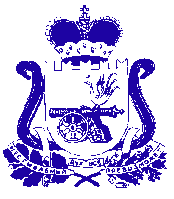 АДМИНИСТРАЦИЯ МУНИЦИПАЛЬНОГО ОБРАЗОВАНИЯ «КРАСНИНСКИЙ РАЙОН»  СМОЛЕНСКОЙ ОБЛАСТИП О С Т А Н О В Л Е Н И Еот 21.08.2020 № 342О внесении изменений в переченьмуниципальных мер социальной защиты (поддержки), подлежащих включению в Единуюгосударственную информационнуюсистему социального обеспечения	Администрация муниципального образования «Краснинский район» Смоленской областипостановляет:1. Внести изменения в перечень муниципальных мер социальной помощи (поддержки), подлежащих включению Администрацией муниципального образования «Краснинский район» Смоленской области в Единую государственную информационную систему социального обеспечения, утвержденный постановлением Администрации муниципального образования «Краснинский район» Смоленской области от 01.03.2018 № 116, изложив его в новой редакции (прилагается).2. Настоящее постановление разместить на официальном сайте муниципального образования «Краснинский район» Смоленской области в информационно-телекоммуникационной сети «Интернет».3. Контроль за исполнением данного постановления возложить на заместителя Главы муниципального образования «Краснинский район» Смоленской области В.Н. Попкова.Глава муниципального образования «Краснинский район» Смоленской области                                                                    С.В. АрхипенковПриложениек постановлению Администрации муниципального образования «Краснинский район» Смоленской областиот ______________ № ________УТВЕРЖДЕНпостановлением Администрации муниципального образования «Краснинский район» Смоленской области от ___________ № _______Переченьлокальных мер социальной защиты (поддержки), включенных в реестр локальных мер социальной защиты (поддержки) муниципального образования «Краснинский район» Смоленской области№ п/пКод МСЗ по классификатору мер социальной защиты Наименование МСЗ (локальное)Наименование МСЗ по классификатору мер социальной защиты123410107Пенсия за выслугу лет, выплачиваемая лицам, замещавшим муниципальные должности, должности муниципальной службы (муниципальные должности муниципальной службы) в Смоленской областиПенсия по государственному пенсионному обеспечению за выслугу лет20445Ежемесячная денежная выплата на содержание ребенка, переданного на воспитание в приемную семьюВыплата на содержание детей-сирот и детей, оставшихся без попечения родителей в семье опекуна (попечителя), приемной семье30445Ежемесячная денежная выплата на содержание ребенка, находящегося под опекой (попечительством)Выплата на содержание детей-сирот и детей, оставшихся без попечения родителей в семье опекуна (попечителя), приемной семье40447Ежемесячное вознаграждение, причитающееся приемным родителямЕжемесячное пособие (вознаграждение) гражданам, усыновившим детей/ принявшим детей на патронатное воспитание50454Организация отдыха детей в каникулярное время в лагерях дневного пребывания (расходы на питание ребенка в период пребывания в лагере)Пособие на проведение летнего оздоровительного отдыха детей60544Выплата компенсации платы, взимаемой с родителей (законных представителей), за присмотр и уход за детьми в образовательных организациях, реализующих образовательную программу дошкольного образованияКомпенсация родительской платы за присмотр и уход за ребенком, осваивающим образовательную программу дошкольного образования в организации, осуществляющей образовательную деятельность (содержание ребенка в дошкольной образовательной организации)70546Компенсация расходов на оплату жилых помещений, отопления и освещения педагогическим работникам образовательных организацийВозмещение расходов по оплате жилого помещения, отопления и освещения80739Предоставление земельных участков гражданам, имеющим трех и более детей, в собственность бесплатно для индивидуального жилищного строительства на территории Смоленской областиВнеочередное обеспечение земельными участками для индивидуального жилищного строительства (при условии признания их нуждающимися в улучшении жилищных условий)90744Предоставление единовременной социальной выплаты молодым семьям на улучшение жилищных условийПостановка на учет граждан, нуждающихся в улучшении жилищных условий